2018年9月吉日PWS支援者ネットワーク会員各位PWS支援者ネットワーク事務局　PWS（プラダー・ウィリー症候群）支援者ネットワーク第34回定例会≪公開講座≫　開催のお知らせ拝啓　平素は当ネットワークの運営に格別のご高配を賜り、厚く御礼申し上げます。9月に入り、少し暑さも和らいだ矢先に非常に強い台風が上陸し、関西各地で大きな被害が出ておりますがご無事でしたでしょうか。被害が軽微であることを心よりお祈りいたします。　来たる10月14日(日)に、PWS（プラダー・ウィリー症候群）支援者ネットワーク第34回定例会を開催しますことをご案内致します。毎回みなさまの熱心なご参加を賜り、今回の開催を迎えることができましたことに感謝申し上げます。さて、今回の公開講座では、大阪市城東区障がい者基幹相談支援センターで相談員として勤務されております、吉村 明夫 氏をお招きし、障がい福祉全般の制度に関連する内容についてご講演いただきます。また、事例報告会では、ＰＷＳ支援管理栄養士グループわかば会からのご報告と、今までの定例会で検討した事例の取り組みについて、報告をしていただきます。皆様の積極的なご参加をお待ちしております。敬具記【日時】　2018年10月14日（日）13：30～17：00（受付13：00～）【場所】　大阪市 総合生涯学習センター　５F　第１研修室　（大阪駅前第2ビル内）　　　　　 　〒530-0001　大阪市北区梅田1-2-2-500 大阪駅前第2ビル5・6階【TEL】　06-6345-5000　　【URL】http://osakademanabu.com/umeda/access【内容】１．事例報告　①「Prader-Willi症候群(PWS)児・者にみられる問題行動の実態と保護者の対処行動について」　　報告者：島上真彩子、須々木星衣子、戸田洋子、藤川喜久子、本多ひろこ　氏(ＰＷＳ支援管理栄養士グループわかば会) ②「PWS患者の盗癖予防に関する一考察　」報告者：安井 仁　氏(社会福祉法人くるみ福祉会　夢工房くるみ　職業指導員)２．特別講演「知的障がい者の支援に関わって考えたこと」講　師：吉村 明夫　氏　(城東区障がい者基幹相談支援センター　相談員)【参加費】　　　1,500円（当日徴収いたします）　　　　　　　　（PWS支援者ネットワーク一般会員・団体会員は年会費をいただきます）【参加申込】　　　別紙参加申込書にて2018年10月9日（火）までにメール、郵送、FAXにて事務局までお申込みください。【連絡先】　　　〒569－0071　大阪府高槻市城北町1丁目６－８ 奥野ビル3階　　　　　　　　　　　　　　　　PWS支援者ネットワーク事務局　　担当　木戸・櫻本　　　　　　　　Tel：072－662－8133　　Fax：072－662－8155　　　　　　　　　Email  pws-net@suginokokai.com【申し込み先】　〒569－0071　　　　　　　　　　　大阪府高槻市城北町1丁目６－８ 奥野ビル3階　　　　　　　　　　　PWS支援者ネットワーク事務局　　担当　木戸・櫻本　　　　　　　　　　　Tel　 072－662－8133　　Fax　072－662－8155　　　　　　　　Email  pws-net@suginokokai.com下記の欄に必要事項をご記入の上、郵送、FAX、メールのいずれかで事務局までお申し込みください。申し込み締め切りは2018年10月9日(火)です。団体会員で複数名申し込まれる場合は、連名記入でお願いいたします。不足の場合はお手数ですがコピーをするか、行を増やしてお使いください。＜大阪総合生涯学習センターまでの地図＞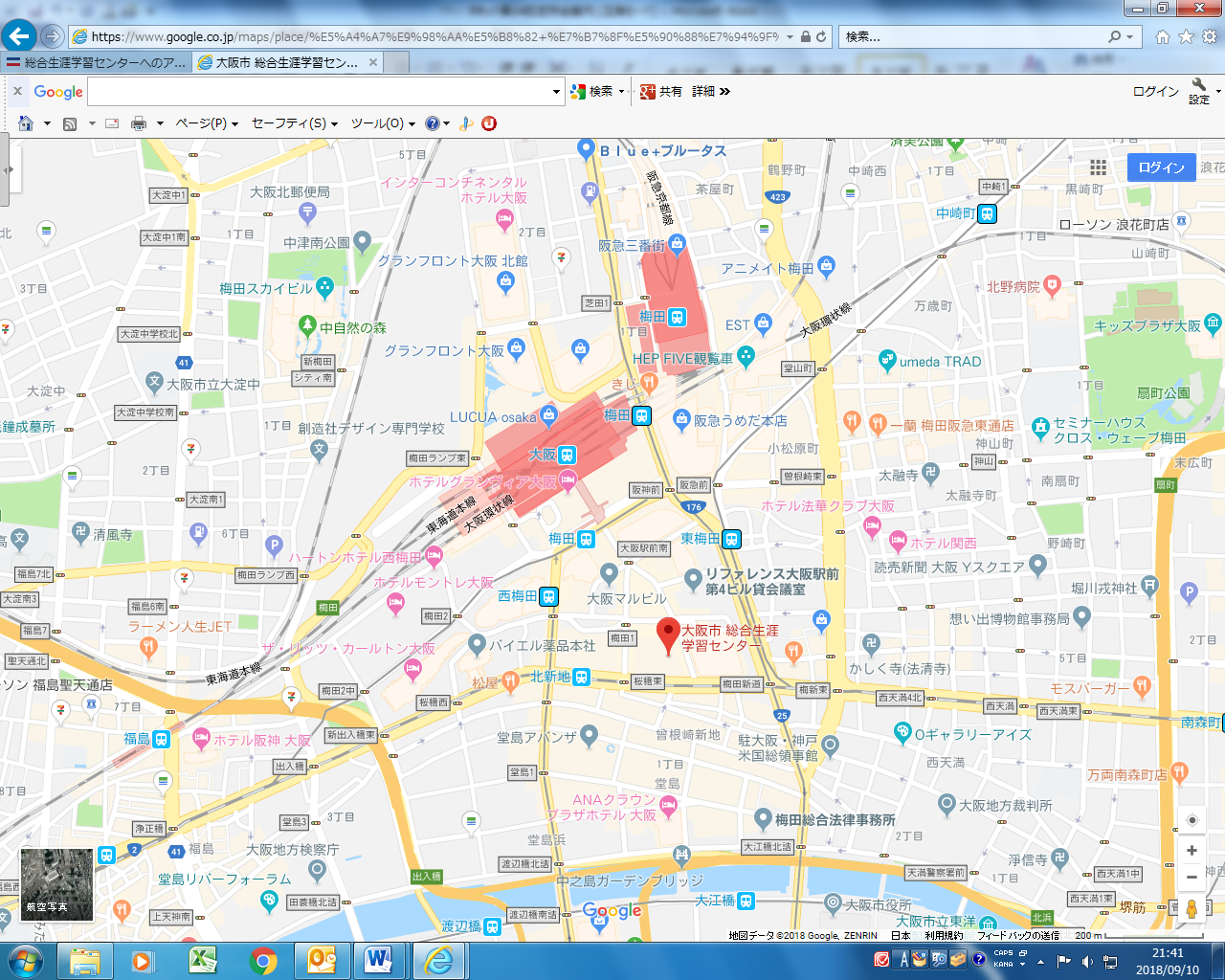 交通のご案内下記の公共交通機関の駅より徒歩圏内。大阪駅前第2ビル内にあります。【地下鉄】御堂筋線・梅田/四つ橋線・西梅田/谷町線・東梅田
【JR】大阪駅/東西線・北新地駅
【私鉄】阪神電車・梅田/阪急電車・梅田PWS（プラダー・ウィリー症候群）支援者ネットワーク第34回定例会　参加申込書連絡先　　〒連絡先　　〒連絡先　　〒勤務先名勤務先名勤務先名TELFAXFAX氏名氏名職名・職種氏名氏名職名・職種氏名氏名職名・職種氏名氏名職名・職種PWS支援者ネットワーク会員種別（あてはまるものへ○をしてください）一般会員　　　　　　　　団体会員　　　　　　　　　非会員　　　　　　　　保護者PWS支援者ネットワーク会員種別（あてはまるものへ○をしてください）一般会員　　　　　　　　団体会員　　　　　　　　　非会員　　　　　　　　保護者PWS支援者ネットワーク会員種別（あてはまるものへ○をしてください）一般会員　　　　　　　　団体会員　　　　　　　　　非会員　　　　　　　　保護者質問・当日期待すること等ありましたらお書きください質問・当日期待すること等ありましたらお書きください質問・当日期待すること等ありましたらお書きください